GATITU MIXED SECONDARY SCHOOLGEOGRAPHY FORM ONE CAT 1 END TERM 3 2014TIME: 1 HRState two components of the solar system.				2mksGive two theories that explain the origin of the earth and solar system.	2mksState three fores that are responsible for the shape of the earth 		3mksState two effects of rotation of the earth 					2mksHighlight the four layers of the atmosphere.					4mksGive three factors considered when sitting a weather station.			3mksState two weather instruments found in the Stevenson screen.		2mksWhy the Stevenson screen is painted white?					1mkWhat is the significance of weather forecasting?				2mksDefine the following terms:Environmental lapse rate						1mkZero lapse rate.								1mkThe three isothermal layers of the atmosphere are tropopause, stratopause and menopause. What is common about the layers				1mkState any four types of precipitation.						4mksFill the table below using the appropriate isoline				4mksUse a well labeled diagram to show how solar eclipse is formed.		3mksStudy the diagram below and answer the questions that follow.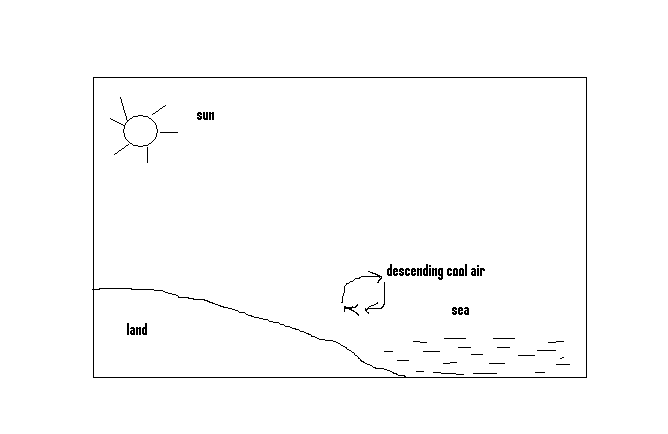 What type of breeze is represented in the diagram above			1mkWhen does it occur								1mkUse the diagram below to answer the questions that follow.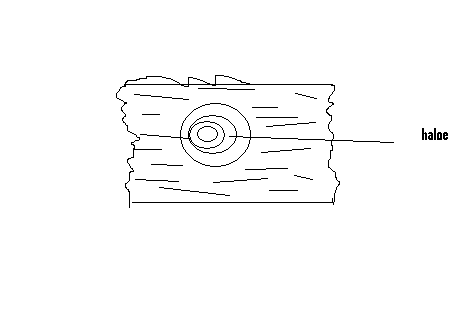 What type of cloud is shown above?					1mkState two characteristics of the cloud.					2mksLearn from the past, live by today and dream for the future,,,,,,, Willis fpelementIsolineAir pressureRainfallSunshine intensityTemperature 